Table S1. Details of multiple sequence alignment. Selected representative species with their respective NCBI (National Center for Biotechnology Information) accession numbers for SLC15A4 and PTGES gene are summarized.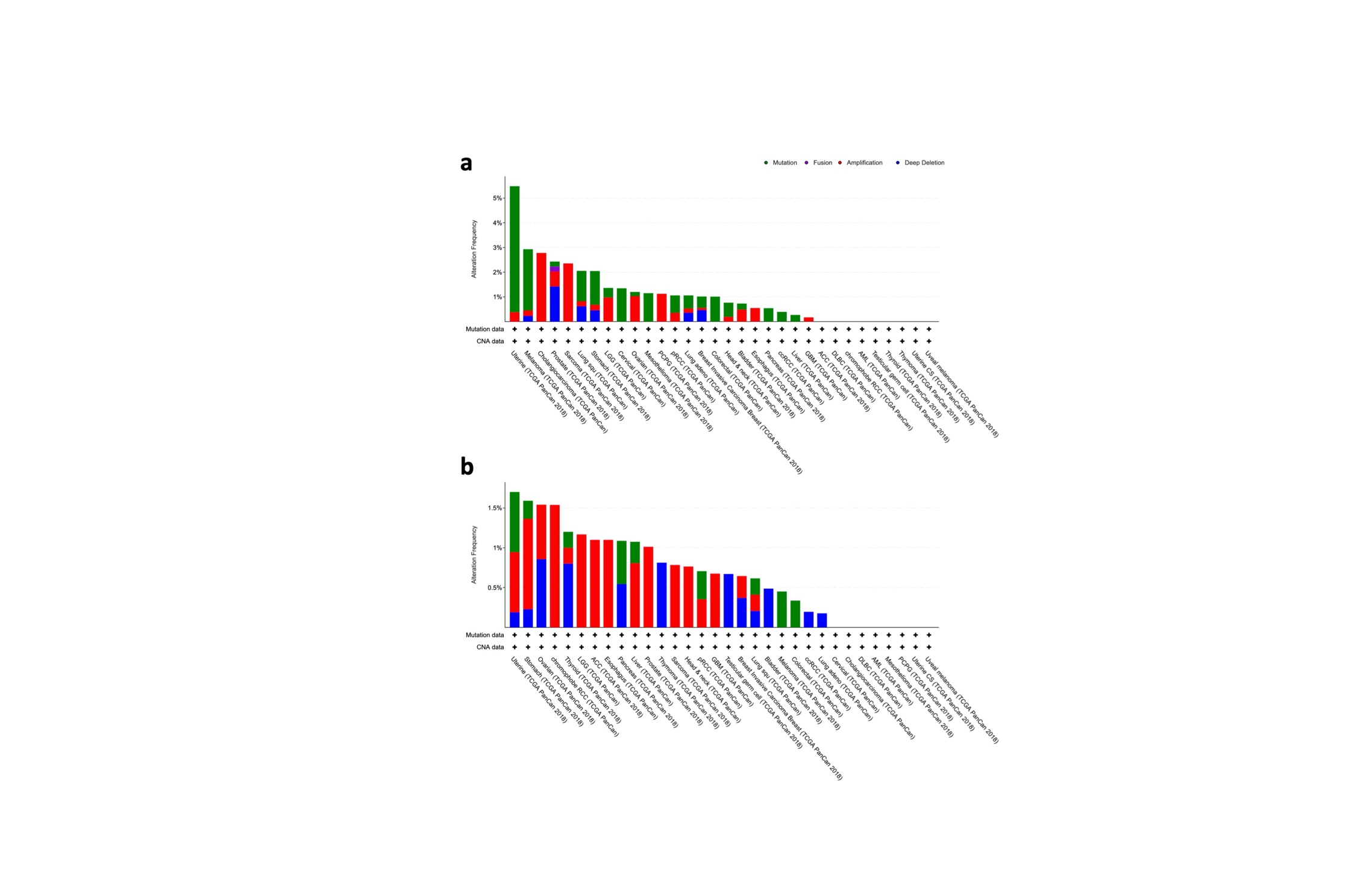 Figure S1 Histograms of alteration frequencies in different cancers. Data were extracted from cBioPortal (www.cbioportal.org) on 13th of December 2020 using TCGA PanCancer data. (a) Alteration frequencies reported for SLC15A4. (b) Alteration frequencies reported for PTGES.SpeciesCommon NameNCBI Accession NumbersNCBI Accession NumbersSpeciesCommon NameSLC15A4PTGESHomo sapiensHumanNP_663623.1NP_004869.1Mus musculusMouseNP_598656.1NP_071860.1Rattus norvegicusNorway ratNP_653359.1NP_067594.1Oryctolagus cuniculusRabbitXP_002722114.3XP_017194907.1Gallus gallusChickenXP_415099.3NP_001181912.1Pan troglodytesChimpanzeeXP_016780109.2XP_009455764.2Pongo abeliiSumatran orangutanXP_002824029.2XP_002820341.1Callithrix jacchusMarmosetXP_009003149.3XP_002743420.1Macaca mulattaRhesus monkeyXP_014965182.2NP_001248097.1Tupaia chinensisChinese tree shrewXP_006147431.2XP_006154174.2Sapajus apellaTufted capuchinXP_032100059.1XP_032113453.1Bos taurusCattleNP_001095397.2NP_776868.1